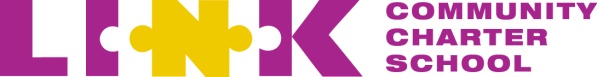 End of Year Calendar of Activities and Events for the Class of 2024DateEvent/ActivityImportant InformationWeek of May 20NJSLA Math (Upper House only)NJSLA ELA (Upper House only)MakeupsStudents have prepared for this assessment through the content and skills taught in their ELA and Math classes. Students have also prepared through tasks and assignments that require high level thinking, use of multiple sources, etc.—all skills necessary for success in high school, college and the workplace. Testing occurs only part of each day.Week of May 20NJSLA-Science for Grade 5 and 8 and makeupsStudents have prepared for this assessment through content and skills taught in science class. Testing occurs only part of the day.Mon., May 27No School for allMemorial Day ObservedFri., May 318th Grade Dance, Pennsylvania Ave Campus Gym,  6:30– 9:00 pmStudents must be in school (on time and remain for the entire school day in order to be able to attend the dance. Students arriving to school later than 8:30am will not be allowed to attend the dance.For Link 8th grade students only; no guests.Dress is not formal.  This is an 8th grade dance NOT a prom.  Therefore, no gowns or tuxedos are permitted.  We expect simple but dressy attire. Dress should be both appropriate for a school sponsored event and age appropriate.  Absolutely no strapless dresses, no cut-out dresses, no low cleavage, no dresses or skirts shorter than mid-thigh, no tight fitting clothing.  The administration reserves the right to send home any young lady or gentleman who is dressed inappropriately.No limousines or party buses allowed.No cell phones allowed at the dance. They must be deposited in community bins and picked up after the dance.  Any student with a cell phone at the dance will be sent home after contacting a parent or guardian.  The Core Values and school policies regarding behavior apply at the dance. Any student who exhibits inappropriate behavior during the event will be sent home after contacting a parent or guardian.  Mon., June 34th Quarter EndsFailure notices will be sent home by June 14th Thur., June 6Link Field Day, all gradesBuses will depart from the school to take students to Liberty State Park in Jersey City for the day. Students not participating due to disciplinary consequences are to remain home.Fri., June 78th Grade Class TripTBAMon., June 17Regular InstructionEarly Dismissal, 12:45 pmGraduation Practice: ATTENDANCE IS MANDATORYTues., June 18Regular InstructionEarly Dismissal, 12:45 pmGraduation Practice. ATTENDANCE IS MANDATORY.Wed., June 19No School for allIn observation of Juneteenth.  Link will celebrate in school on the 20th.Thurs., June 20Graduates' Breakfast, Awards and Art Show, Halsey Street Campus,  9 amCommencement Ceremony,St. Columba RC Church (across the street from the school)6 pmATTENDANCE IS MANDATORY FOR 8TH GRADE. This is considered a school day so absences will be noted on school recordsEach student will receive a formal invitation to bring up to 4 guests. An RSVP is required so we can plan for seating and for food.Students are to arrive at 8:30 am; guests at 9 am. The ceremony begins promptly at 9 am with a light breakfast afterward.Student attire for the event is festive; no jeans, shorts, tee shirts, or sweatshirts. We strongly suggest they DO NOT wear high heels or backless shoes. At St. Columba R.C. Church at 6 pm. Students arrive at school PROMPTLY at 5 pm; families and families and guests may enter the church at 5:30 pm.Each student will receive a formal invitation with 4 tickets for guests.  We cannot offer more, as seating is limited. Tickets will be collected at the door of the church.No balloons, posters or signs are allowed in the church. No loud noise or noisemakers will be allowed. The space is a place of worship and we need to be respectful.Guests are to remain seated during the ceremony so as not to block anyone's view.While students will be wearing their caps and gowns for the ceremony, they are expected to wear appropriate clothing under the gowns, which includes:trousers/slacks - preferably in a solid dark color; no jeans, leggings, or shortsshirt with a tie or blousedress or skirt/topdress shoes; for safety reasons NO slides or other backless shoes, or high heels over 2 inches.Link will provide  a photographer to capture the event.  A link to a photo storage site will be emailed to all students and families after graduation. Parents are asked to refrain from videotaping and taking photos as it interferes with everyone’s ability to enjoy the celebration.  The block of Pennsylvania Avenue between South St. and Thomas St. will be closed to traffic and parking so that we can assemble our graduates and for families to celebrate and take photos after the event.